AU/NZ OFFERINGS SURVEY 2023SOCIAL MEDIA BLURBS:Please include one of these blurbs below (you choose which one you think is most suitable for your post), when you post each Offering Survey social media tile.The social media tiles can be found attached to the email announcement you received, or downloaded from Dropbox by clicking on the following button at https://stewardship.adventistchurch.com/offerings/ 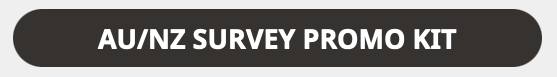 Blurb Option 1:***HELP US UNLOCK MILLIONS FOR MISSION***By taking just 10 minutes to answer our anonymous survey, you could help the South Pacific Division Stewardship team to unlock millions of dollars to be used in mission work around the world. Help us better understand members’ motives and practices in the area of offerings by clicking the link or scanning the QR code below. Thank you for your kind help.https://www.surveymonkey.com/r/Z2VDHWKBlurb Option 2:***HELP FUND OVERSEAS MISSION WORK… FOR FREE!***Want to do your part in spreading the gospel to the ends of the earth? Today’s your chance! By taking our anonymous 10 minute survey, you can help the South Pacific Division Stewardship team better understand church members’ current practices and motives for giving, and help to release millions of dollars for mission work. Click the link below or scan the QR code. Thank you for your help!https://www.surveymonkey.com/r/Z2VDHWKBlurb Option 3:***HOW DO YOUR MOTIVES MEASURE UP?***How “joyful” would you rate your giving habits? How often do you give? And is there more the South Pacific Division Stewardship team can do to better explain and promote mission offerings? Have your say by taking our anonymous 10 minute survey. Your answers could literally be the key that helps to unlock millions of dollars for mission work around the world. Thank you for your help!https://www.surveymonkey.com/r/Z2VDHWK